Publicado en Madrid el 25/05/2021 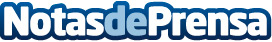 Startups y pymes se decantan por los espacios de trabajo compartido para la vuelta a la oficinaAnte una situación aún marcada por la incertidumbre, estos espacios ofrecen a las pequeñas y medianas empresas una opción flexible en donde reunir a sus equipos, sin necesidad de hacer grandes inversiones y ajustando el gasto a la caída de la facturación sufrida, según The ValleyDatos de contacto:RedacciónNota de prensa publicada en: https://www.notasdeprensa.es/startups-y-pymes-se-decantan-por-los-espacios Categorias: Inmobiliaria Finanzas Marketing Sociedad Emprendedores Recursos humanos Oficinas http://www.notasdeprensa.es